สำหรับผู้รับบริการ SMEs และผู้ประกอบการ กรุณากรอก ข้อ 3 - 7 ด้วย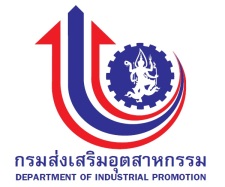 ใบสมัครเข้าร่วมกิจกรรมการพัฒนาผลิตภาพสถานประกอบการอุตสาหกรรมเกษตรแปรรูปภายใต้โครงการเพิ่มศักยภาพและยกระดับเทคโนโลยีอุตสาหกรรมเป้าหมาย ปีงบประมาณ 2561ชื่อสถานประกอบการ                 ชื่อผู้กรอกใบสมัคร                                                               หมาเยเลขโทร.มือถือแบบข้อมูลเบื้องต้นผู้รับบริการ  (SMEs/ผู้ประกอบการ/บุคลากร)โปรดให้ข้อมูลที่เป็นจริงเพื่อประโยชน์ในการติดตามผลการปฏิบัติงานและการปรับปรุงการให้บริการ*** กรอกข้อมูลให้ครบถ้วน *** ข้อมูลของท่านจะไม่ถูกนำไปใช้ประโยชน์ในทางอื่น โดยไม่ได้รับอนุญาตจากท่านสำหรับเจ้าหน้าที่วันที่สมัครเข้ารับบริการ........................................ชื่อกิจกรรม/โครงการ..................................................................................................................................................หลักสูตร/เรื่องที่ให้บริการ...............................................................................................................................ระหว่างวันที่......................................................................หน่วยงานดำเนินการ...................................................................................พื้นที่บริการ (จังหวัด)............................................................................................................ภายใต้กิจกรรม    Digital    Logisticsส่วนที่  1. ข้อมูลผู้รับบริการ (ชื่อผู้ที่รับบริการและเป็นผู้ที่จะนำไปจัดเก็บผลการประเมิน)   -P   1.1 ชื่อ*  นาย   นาง  นางสาว ………...……………..….....…………….……นามสกุล*….………..………………….......………..…..........…...................…เลขบัตรประชาชน* ___-___ ___ ___ ___-___ ___ ___ ___ ___-___ ___ -___      ปี พ.ศ.  เกิด*...............................................................................................................ที่อยู่ตามบัตรประชาชน* เลขที่.................หมู่ที่ .......................... หมู่บ้าน....................................... ซอย...............................................................ถนน...............................ตำบล/แขวง………..…….…………………….…..…... อำเภอ/เขต............................................................................จังหวัด..…………………………………………….….รหัสไปรษณีย์ ………..…………..………………………………………….. โทรศัพท์*……………………………………….……..…..…….…....….............................โทรศัพท์มือถือ………….……………………..……....……….… E-mail :…………………………….……………………………………..….….………….…..….....ที่อยู่ที่ติดต่อได้ ( กรณีที่อยู่เดียวกันกับบัตรประชาชนข้ามไปข้อ 1.2 )  เลขที่……….……... หมู่ที่……....... หมู่บ้าน.....................ซอย.....………………………..…...…...........ถนน…....…………………………............................     ตำบล/แขวง………..…….…………………….…..…... อำเภอ/เขต............................................................................จังหวัด..………………………………………....……… รหัสไปรษณีย์ ………..…………….. ปัจจุบันท่านปฏิบัติงานใน ส่วน/ฝ่าย/แผนก .................................................................................... ตำแหน่ง........................................................................................1.2 ระดับการศึกษา*    ต่ำกว่ามัธยมศึกษาตอนต้น                    อนุปริญญา หรือ ปวส. หรือ ปวท.     ต่ำกว่ามัธยมศึกษาตอนต้น                    อนุปริญญา หรือ ปวส. หรือ ปวท.      มัธยมศึกษาตอนต้น          ปริญญาตรี                  มัธยมศึกษาตอนต้น          ปริญญาตรี                  มัธยมศึกษาตอนต้น          ปริญญาตรี                  มัธยมศึกษาตอนปลายหรือ ปวช.       ปริญญาโทหรือสูงกว่า      มัธยมศึกษาตอนปลายหรือ ปวช.       ปริญญาโทหรือสูงกว่า    1.3 สถานภาพหรืออาชีพของ *       ท่านในปัจจุบัน       (เลือกตอบเพียง 1 ข้อ)  ผู้ประกอบการ SMEs  ทายาทธุรกิจ SMEs                                        พนักงานหรือลูกจ้างบริษัท    ที่ปรึกษา  ผู้ประกอบการ SMEs  ทายาทธุรกิจ SMEs                                        พนักงานหรือลูกจ้างบริษัท    ที่ปรึกษา   ผู้ประกอบการวิสาหกิจชุมชน  ผู้ประกอบการ OTOP   สมาชิกกลุ่มวิสาหกิจชุมชน  ทายาทวิสาหกิจชุมชน  ราษฎร   ผู้ประกอบการวิสาหกิจชุมชน  ผู้ประกอบการ OTOP   สมาชิกกลุ่มวิสาหกิจชุมชน  ทายาทวิสาหกิจชุมชน  ราษฎร   ผู้ประกอบการวิสาหกิจชุมชน  ผู้ประกอบการ OTOP   สมาชิกกลุ่มวิสาหกิจชุมชน  ทายาทวิสาหกิจชุมชน  ราษฎร  นักออกแบบผลิตภัณฑ์อิสระ  นักออกแบบผลิตภัณฑ์ในโรงงาน  นักศึกษา  ผู้ที่เพิ่งจบการศึกษา  ผู้ว่างงาน  อื่นๆ ...............................................   นักออกแบบผลิตภัณฑ์อิสระ  นักออกแบบผลิตภัณฑ์ในโรงงาน  นักศึกษา  ผู้ที่เพิ่งจบการศึกษา  ผู้ว่างงาน  อื่นๆ ............................................... 1.3 สถานภาพหรืออาชีพของ *       ท่านในปัจจุบัน       (เลือกตอบเพียง 1 ข้อ)  ผู้ประกอบการ SMEs  ทายาทธุรกิจ SMEs                                        พนักงานหรือลูกจ้างบริษัท    ที่ปรึกษา  ผู้ประกอบการ SMEs  ทายาทธุรกิจ SMEs                                        พนักงานหรือลูกจ้างบริษัท    ที่ปรึกษา1.4 วัตถุประสงค์ที่เข้ารับบริการ       ปรึกษาแนะนำ      (ตอบได้มากกว่า 1 ข้อ) เพื่อพัฒนาธุรกิจในเรื่องใด                                     เพื่อพัฒนาผลิตภัณฑ์ในเรื่องใด                                        เพื่อพัฒนาธุรกิจในเรื่องใด                                     เพื่อพัฒนาผลิตภัณฑ์ในเรื่องใด                                        เพื่อพัฒนาธุรกิจในเรื่องใด                                     เพื่อพัฒนาผลิตภัณฑ์ในเรื่องใด                                        เพื่อพัฒนาธุรกิจในเรื่องใด                                     เพื่อพัฒนาผลิตภัณฑ์ในเรื่องใด                                        เพื่อพัฒนาธุรกิจในเรื่องใด                                     เพื่อพัฒนาผลิตภัณฑ์ในเรื่องใด                                        เพื่อพัฒนาธุรกิจในเรื่องใด                                     เพื่อพัฒนาผลิตภัณฑ์ในเรื่องใด                                        เพื่อพัฒนาธุรกิจในเรื่องใด                                     เพื่อพัฒนาผลิตภัณฑ์ในเรื่องใด                                       1.4 วัตถุประสงค์ที่เข้ารับบริการ       ปรึกษาแนะนำ      (ตอบได้มากกว่า 1 ข้อ)  ปรับปรุงกระบวนการผลิตโดยทั่วไป  เพิ่มประสิทธิภาพการผลิตด้วยระบบอัตโนมัติ  เพิ่มผลิตภาพการผลิตด้วย LEAN  บริหารจัดการด้านทรัพยากรมนุษย์   ปรับปรุงกระบวนการผลิตโดยทั่วไป  เพิ่มประสิทธิภาพการผลิตด้วยระบบอัตโนมัติ  เพิ่มผลิตภาพการผลิตด้วย LEAN  บริหารจัดการด้านทรัพยากรมนุษย์   ปรับปรุงกระบวนการผลิตโดยทั่วไป  เพิ่มประสิทธิภาพการผลิตด้วยระบบอัตโนมัติ  เพิ่มผลิตภาพการผลิตด้วย LEAN  บริหารจัดการด้านทรัพยากรมนุษย์   พัฒนาผลิตภัณฑ์ใหม่ (New Product) พร้อมบรรจุภัณฑ์  พัฒนาผลิตภัณฑ์ใหม่ (New Product) อย่างเดียว  พัฒนาผลิตภัณฑ์เดิม (Product Development) พร้อมบรรจุภัณฑ์  พัฒนาผลิตภัณฑ์เดิม (Product Development) อย่างเดียว   พัฒนาบรรจุภัณฑ์  พัฒนาตราสินค้า  พัฒนาผลิตภัณฑ์เชิงนวัตกรรม   อื่นๆ (โปรดระบุ).................................................  พัฒนาผลิตภัณฑ์ใหม่ (New Product) พร้อมบรรจุภัณฑ์  พัฒนาผลิตภัณฑ์ใหม่ (New Product) อย่างเดียว  พัฒนาผลิตภัณฑ์เดิม (Product Development) พร้อมบรรจุภัณฑ์  พัฒนาผลิตภัณฑ์เดิม (Product Development) อย่างเดียว   พัฒนาบรรจุภัณฑ์  พัฒนาตราสินค้า  พัฒนาผลิตภัณฑ์เชิงนวัตกรรม   อื่นๆ (โปรดระบุ).................................................  พัฒนาผลิตภัณฑ์ใหม่ (New Product) พร้อมบรรจุภัณฑ์  พัฒนาผลิตภัณฑ์ใหม่ (New Product) อย่างเดียว  พัฒนาผลิตภัณฑ์เดิม (Product Development) พร้อมบรรจุภัณฑ์  พัฒนาผลิตภัณฑ์เดิม (Product Development) อย่างเดียว   พัฒนาบรรจุภัณฑ์  พัฒนาตราสินค้า  พัฒนาผลิตภัณฑ์เชิงนวัตกรรม   อื่นๆ (โปรดระบุ).................................................  พัฒนาผลิตภัณฑ์ใหม่ (New Product) พร้อมบรรจุภัณฑ์  พัฒนาผลิตภัณฑ์ใหม่ (New Product) อย่างเดียว  พัฒนาผลิตภัณฑ์เดิม (Product Development) พร้อมบรรจุภัณฑ์  พัฒนาผลิตภัณฑ์เดิม (Product Development) อย่างเดียว   พัฒนาบรรจุภัณฑ์  พัฒนาตราสินค้า  พัฒนาผลิตภัณฑ์เชิงนวัตกรรม   อื่นๆ (โปรดระบุ).................................................1.4 วัตถุประสงค์ที่เข้ารับบริการ       ปรึกษาแนะนำ      (ตอบได้มากกว่า 1 ข้อ)  บริหารจัดการด้านการเงิน/การบัญชี   บริหารจัดการด้านการตลาด  ขยายตลาด   บริหารจัดการด้านโลจิสติกส์  บริหารจัดการด้วย  IT/Digital   บริหารจัดการความรู้ขององค์กร   แผนธุรกิจ   รวมกลุ่ม (Cluster)  สร้างเครือข่าย (Networking)  เตรียมการขอรับรองมาตรฐาน........................  อื่นๆ (โปรดระบุ).....................................  บริหารจัดการด้านการเงิน/การบัญชี   บริหารจัดการด้านการตลาด  ขยายตลาด   บริหารจัดการด้านโลจิสติกส์  บริหารจัดการด้วย  IT/Digital   บริหารจัดการความรู้ขององค์กร   แผนธุรกิจ   รวมกลุ่ม (Cluster)  สร้างเครือข่าย (Networking)  เตรียมการขอรับรองมาตรฐาน........................  อื่นๆ (โปรดระบุ).....................................  บริหารจัดการด้านการเงิน/การบัญชี   บริหารจัดการด้านการตลาด  ขยายตลาด   บริหารจัดการด้านโลจิสติกส์  บริหารจัดการด้วย  IT/Digital   บริหารจัดการความรู้ขององค์กร   แผนธุรกิจ   รวมกลุ่ม (Cluster)  สร้างเครือข่าย (Networking)  เตรียมการขอรับรองมาตรฐาน........................  อื่นๆ (โปรดระบุ).....................................  พัฒนาผลิตภัณฑ์ใหม่ (New Product) พร้อมบรรจุภัณฑ์  พัฒนาผลิตภัณฑ์ใหม่ (New Product) อย่างเดียว  พัฒนาผลิตภัณฑ์เดิม (Product Development) พร้อมบรรจุภัณฑ์  พัฒนาผลิตภัณฑ์เดิม (Product Development) อย่างเดียว   พัฒนาบรรจุภัณฑ์  พัฒนาตราสินค้า  พัฒนาผลิตภัณฑ์เชิงนวัตกรรม   อื่นๆ (โปรดระบุ).................................................  พัฒนาผลิตภัณฑ์ใหม่ (New Product) พร้อมบรรจุภัณฑ์  พัฒนาผลิตภัณฑ์ใหม่ (New Product) อย่างเดียว  พัฒนาผลิตภัณฑ์เดิม (Product Development) พร้อมบรรจุภัณฑ์  พัฒนาผลิตภัณฑ์เดิม (Product Development) อย่างเดียว   พัฒนาบรรจุภัณฑ์  พัฒนาตราสินค้า  พัฒนาผลิตภัณฑ์เชิงนวัตกรรม   อื่นๆ (โปรดระบุ).................................................  พัฒนาผลิตภัณฑ์ใหม่ (New Product) พร้อมบรรจุภัณฑ์  พัฒนาผลิตภัณฑ์ใหม่ (New Product) อย่างเดียว  พัฒนาผลิตภัณฑ์เดิม (Product Development) พร้อมบรรจุภัณฑ์  พัฒนาผลิตภัณฑ์เดิม (Product Development) อย่างเดียว   พัฒนาบรรจุภัณฑ์  พัฒนาตราสินค้า  พัฒนาผลิตภัณฑ์เชิงนวัตกรรม   อื่นๆ (โปรดระบุ).................................................  พัฒนาผลิตภัณฑ์ใหม่ (New Product) พร้อมบรรจุภัณฑ์  พัฒนาผลิตภัณฑ์ใหม่ (New Product) อย่างเดียว  พัฒนาผลิตภัณฑ์เดิม (Product Development) พร้อมบรรจุภัณฑ์  พัฒนาผลิตภัณฑ์เดิม (Product Development) อย่างเดียว   พัฒนาบรรจุภัณฑ์  พัฒนาตราสินค้า  พัฒนาผลิตภัณฑ์เชิงนวัตกรรม   อื่นๆ (โปรดระบุ).................................................1.5 วัตถุประสงค์ที่เข้ารับบริการ       ฝึกอบรม/สัมมนา       (ตอบได้มากกว่า 1 ข้อ) เพิ่มพูนความรู้ด้าน เพิ่มพูนความรู้ด้าน เพิ่มพูนความรู้ด้าน เพิ่มพูนความรู้ด้าน เพิ่มพูนความรู้ด้าน เพิ่มพูนความรู้ด้าน เพิ่มพูนความรู้ด้าน1.5 วัตถุประสงค์ที่เข้ารับบริการ       ฝึกอบรม/สัมมนา       (ตอบได้มากกว่า 1 ข้อ)  กระบวนการผลิต  ทักษะการผลิต บ่มเพาะธุรกิจ  CAD/CAM/CAE  ตั้งธุรกิจใหม่  ขยายธุรกิจเดิม  เทคโนโลยีการผลิต  เทคโนโลยีสารสนเทศ  พัฒนาผลิตภัณฑ์และบรรจุภัณฑ์  เชื่อมโยงธุรกิจ  ขยายตลาดในประเทศ  ขยายตลาดต่างประเทศกลุ่ม AEC  ขยายตลาดต่างประเทศนอกกลุ่ม AEC  พัฒนาวัตถุดิบ  จับคู่ธุรกิจ  ออกงานจำหน่ายสินค้า  มาตรฐานอุตสาหกรรม......................  อื่นๆ (โปรดระบุ)..............................  เชื่อมโยงธุรกิจ  ขยายตลาดในประเทศ  ขยายตลาดต่างประเทศกลุ่ม AEC  ขยายตลาดต่างประเทศนอกกลุ่ม AEC  พัฒนาวัตถุดิบ  จับคู่ธุรกิจ  ออกงานจำหน่ายสินค้า  มาตรฐานอุตสาหกรรม......................  อื่นๆ (โปรดระบุ)..............................  เชื่อมโยงธุรกิจ  ขยายตลาดในประเทศ  ขยายตลาดต่างประเทศกลุ่ม AEC  ขยายตลาดต่างประเทศนอกกลุ่ม AEC  พัฒนาวัตถุดิบ  จับคู่ธุรกิจ  ออกงานจำหน่ายสินค้า  มาตรฐานอุตสาหกรรม......................  อื่นๆ (โปรดระบุ)..............................  เชื่อมโยงธุรกิจ  ขยายตลาดในประเทศ  ขยายตลาดต่างประเทศกลุ่ม AEC  ขยายตลาดต่างประเทศนอกกลุ่ม AEC  พัฒนาวัตถุดิบ  จับคู่ธุรกิจ  ออกงานจำหน่ายสินค้า  มาตรฐานอุตสาหกรรม......................  อื่นๆ (โปรดระบุ)..............................  เชื่อมโยงธุรกิจ  ขยายตลาดในประเทศ  ขยายตลาดต่างประเทศกลุ่ม AEC  ขยายตลาดต่างประเทศนอกกลุ่ม AEC  พัฒนาวัตถุดิบ  จับคู่ธุรกิจ  ออกงานจำหน่ายสินค้า  มาตรฐานอุตสาหกรรม......................  อื่นๆ (โปรดระบุ)..............................  บริหารจัดการ      ด้านทรัพยากรมนุษย์     ด้านการเงิน/การบัญชี     ด้านการตลาด     ด้านโลจิสติกส์1.6 วัตถุประสงค์ที่เข้ารับบริการ       บริการอื่นๆ  ขอวิเคราะห์ทดสอบ...................................  ขอข้อมูลข่าวสารด้าน........................................  ขอสินเชื่อ................................................  ขอวิเคราะห์ทดสอบ...................................  ขอข้อมูลข่าวสารด้าน........................................  ขอสินเชื่อ................................................  ขอวิเคราะห์ทดสอบ...................................  ขอข้อมูลข่าวสารด้าน........................................  ขอสินเชื่อ................................................  ขอวิเคราะห์ทดสอบ...................................  ขอข้อมูลข่าวสารด้าน........................................  ขอสินเชื่อ................................................  ขอวิเคราะห์ทดสอบ...................................  ขอข้อมูลข่าวสารด้าน........................................  ขอสินเชื่อ................................................  ขอวิเคราะห์ทดสอบ...................................  ขอข้อมูลข่าวสารด้าน........................................  ขอสินเชื่อ................................................  ขอวิเคราะห์ทดสอบ...................................  ขอข้อมูลข่าวสารด้าน........................................  ขอสินเชื่อ................................................1.7 ท่านทราบข่าวโครงการ     กิจกรรมนี้จากแหล่งใด      (ตอบได้มากกว่า 1 ข้อ) ผู้รับบริการเข้ามาติดต่อที่หน่วยงานด้วยตัวเอง     เจ้าหน้าที่หน่วยงานไปเชิญชวนด้วยตนเอง                                เจ้าหน้าที่หน่วยงานโทรศัพท์เชิญชวน                                เจ้าหน้าที่หน่วยงานส่งจดหมายเชิญชวน เจ้าหน้าที่หน่วยงานส่ง E-mail เชิญชวน ผู้รับบริการเข้ามาติดต่อที่หน่วยงานด้วยตัวเอง     เจ้าหน้าที่หน่วยงานไปเชิญชวนด้วยตนเอง                                เจ้าหน้าที่หน่วยงานโทรศัพท์เชิญชวน                                เจ้าหน้าที่หน่วยงานส่งจดหมายเชิญชวน เจ้าหน้าที่หน่วยงานส่ง E-mail เชิญชวน ผู้รับบริการเข้ามาติดต่อที่หน่วยงานด้วยตัวเอง     เจ้าหน้าที่หน่วยงานไปเชิญชวนด้วยตนเอง                                เจ้าหน้าที่หน่วยงานโทรศัพท์เชิญชวน                                เจ้าหน้าที่หน่วยงานส่งจดหมายเชิญชวน เจ้าหน้าที่หน่วยงานส่ง E-mail เชิญชวน ผู้รับบริการเข้ามาติดต่อที่หน่วยงานด้วยตัวเอง     เจ้าหน้าที่หน่วยงานไปเชิญชวนด้วยตนเอง                                เจ้าหน้าที่หน่วยงานโทรศัพท์เชิญชวน                                เจ้าหน้าที่หน่วยงานส่งจดหมายเชิญชวน เจ้าหน้าที่หน่วยงานส่ง E-mail เชิญชวน ประชาสัมพันธ์ผ่านแผ่นป้ายโฆษณา ประชาสัมพันธ์ผ่านเว็บไซต์ ประชาสัมพันธ์ผ่านหนังสือพิมพ์ ประชาสัมพันธ์ผ่านโทรทัศน์ ประชาสัมพันธ์ผ่านวิทยุ ประชาสัมพันธ์ผ่านสมาคม/ชมรม (โปรดระบุ)...................... บุคคลใกล้ชิดแนะนำ อื่นๆ (โปรดระบุ)........................................... ประชาสัมพันธ์ผ่านแผ่นป้ายโฆษณา ประชาสัมพันธ์ผ่านเว็บไซต์ ประชาสัมพันธ์ผ่านหนังสือพิมพ์ ประชาสัมพันธ์ผ่านโทรทัศน์ ประชาสัมพันธ์ผ่านวิทยุ ประชาสัมพันธ์ผ่านสมาคม/ชมรม (โปรดระบุ)...................... บุคคลใกล้ชิดแนะนำ อื่นๆ (โปรดระบุ)........................................... ประชาสัมพันธ์ผ่านแผ่นป้ายโฆษณา ประชาสัมพันธ์ผ่านเว็บไซต์ ประชาสัมพันธ์ผ่านหนังสือพิมพ์ ประชาสัมพันธ์ผ่านโทรทัศน์ ประชาสัมพันธ์ผ่านวิทยุ ประชาสัมพันธ์ผ่านสมาคม/ชมรม (โปรดระบุ)...................... บุคคลใกล้ชิดแนะนำ อื่นๆ (โปรดระบุ)........................................... ส่วนที่  2  ข้อมูลสถานประกอบการ รหัสองค์กร (ประเภทหน่วยงาน)  -C   ส่วนที่  2  ข้อมูลสถานประกอบการ รหัสองค์กร (ประเภทหน่วยงาน)  -C   ส่วนที่  2  ข้อมูลสถานประกอบการ รหัสองค์กร (ประเภทหน่วยงาน)  -C   ส่วนที่  2  ข้อมูลสถานประกอบการ รหัสองค์กร (ประเภทหน่วยงาน)  -C  2.1  ชื่อสถานประกอบการ*...........................................................................................................................................................................................................................     ชื่อเจ้าของสถานประกอบการ (ถ้าคนเดียวกับ ข้อ 2.1 ไม่ต้องกรอก) ........................................................................................................................................................      เลขทะเบียนนิติบุคคล* (ถ้ามี) ............................................................ หรือ  เลขบัตรประชาชน   __ - __  __  __ __ - __  __  __  __  __ -__  __ - __           สำนักงานใหญ่   รหัสสาขากิจการ (ถ้ามี) ..................................................................... ชื่อสาขา (ถ้ามี) .........................................................................................      เลขทะเบียนโรงงาน (ถ้ามี) ..........................................................................................................................................      ที่อยู่ของสถานประกอบการ*     ที่อยู่เดียวกับข้อ 1.1 (ข้ามไปข้อ 2.2)      เลขที่..................หมู่ที่................ซอย............................................ ถนน.................................................. ตำบล/แขวง..........................................................................      อำเภอ/เขต........................................................................จังหวัด...........................................................................รหัสไปรษณีย์.........................................................      โทรศัพท์................................................................ โทรสาร................................................................เว็บไซด์ .....................................................................................2.1  ชื่อสถานประกอบการ*...........................................................................................................................................................................................................................     ชื่อเจ้าของสถานประกอบการ (ถ้าคนเดียวกับ ข้อ 2.1 ไม่ต้องกรอก) ........................................................................................................................................................      เลขทะเบียนนิติบุคคล* (ถ้ามี) ............................................................ หรือ  เลขบัตรประชาชน   __ - __  __  __ __ - __  __  __  __  __ -__  __ - __           สำนักงานใหญ่   รหัสสาขากิจการ (ถ้ามี) ..................................................................... ชื่อสาขา (ถ้ามี) .........................................................................................      เลขทะเบียนโรงงาน (ถ้ามี) ..........................................................................................................................................      ที่อยู่ของสถานประกอบการ*     ที่อยู่เดียวกับข้อ 1.1 (ข้ามไปข้อ 2.2)      เลขที่..................หมู่ที่................ซอย............................................ ถนน.................................................. ตำบล/แขวง..........................................................................      อำเภอ/เขต........................................................................จังหวัด...........................................................................รหัสไปรษณีย์.........................................................      โทรศัพท์................................................................ โทรสาร................................................................เว็บไซด์ .....................................................................................2.1  ชื่อสถานประกอบการ*...........................................................................................................................................................................................................................     ชื่อเจ้าของสถานประกอบการ (ถ้าคนเดียวกับ ข้อ 2.1 ไม่ต้องกรอก) ........................................................................................................................................................      เลขทะเบียนนิติบุคคล* (ถ้ามี) ............................................................ หรือ  เลขบัตรประชาชน   __ - __  __  __ __ - __  __  __  __  __ -__  __ - __           สำนักงานใหญ่   รหัสสาขากิจการ (ถ้ามี) ..................................................................... ชื่อสาขา (ถ้ามี) .........................................................................................      เลขทะเบียนโรงงาน (ถ้ามี) ..........................................................................................................................................      ที่อยู่ของสถานประกอบการ*     ที่อยู่เดียวกับข้อ 1.1 (ข้ามไปข้อ 2.2)      เลขที่..................หมู่ที่................ซอย............................................ ถนน.................................................. ตำบล/แขวง..........................................................................      อำเภอ/เขต........................................................................จังหวัด...........................................................................รหัสไปรษณีย์.........................................................      โทรศัพท์................................................................ โทรสาร................................................................เว็บไซด์ .....................................................................................2.1  ชื่อสถานประกอบการ*...........................................................................................................................................................................................................................     ชื่อเจ้าของสถานประกอบการ (ถ้าคนเดียวกับ ข้อ 2.1 ไม่ต้องกรอก) ........................................................................................................................................................      เลขทะเบียนนิติบุคคล* (ถ้ามี) ............................................................ หรือ  เลขบัตรประชาชน   __ - __  __  __ __ - __  __  __  __  __ -__  __ - __           สำนักงานใหญ่   รหัสสาขากิจการ (ถ้ามี) ..................................................................... ชื่อสาขา (ถ้ามี) .........................................................................................      เลขทะเบียนโรงงาน (ถ้ามี) ..........................................................................................................................................      ที่อยู่ของสถานประกอบการ*     ที่อยู่เดียวกับข้อ 1.1 (ข้ามไปข้อ 2.2)      เลขที่..................หมู่ที่................ซอย............................................ ถนน.................................................. ตำบล/แขวง..........................................................................      อำเภอ/เขต........................................................................จังหวัด...........................................................................รหัสไปรษณีย์.........................................................      โทรศัพท์................................................................ โทรสาร................................................................เว็บไซด์ .....................................................................................2.2 ประเภทธุรกิจ*       การผลิต    การค้า    การบริการ         รหัส TSIC (5 หลัก)   (ตรวจสอบได้จาก http://member.dip.go.th/TSIC)      ผลิตภัณฑ์/บริการหลัก*......................................................................................................................                         2.2 ประเภทธุรกิจ*       การผลิต    การค้า    การบริการ         รหัส TSIC (5 หลัก)   (ตรวจสอบได้จาก http://member.dip.go.th/TSIC)      ผลิตภัณฑ์/บริการหลัก*......................................................................................................................                         2.2 ประเภทธุรกิจ*       การผลิต    การค้า    การบริการ         รหัส TSIC (5 หลัก)   (ตรวจสอบได้จาก http://member.dip.go.th/TSIC)      ผลิตภัณฑ์/บริการหลัก*......................................................................................................................                         2.2 ประเภทธุรกิจ*       การผลิต    การค้า    การบริการ         รหัส TSIC (5 หลัก)   (ตรวจสอบได้จาก http://member.dip.go.th/TSIC)      ผลิตภัณฑ์/บริการหลัก*......................................................................................................................                         2.3 รูปแบบธุรกิจ* บุคคลธรรมดา บริษัทจำกัด          ห้างหุ้นส่วนสามัญ ห้างหุ้นส่วนจำกัด  2.3 รูปแบบธุรกิจ* บุคคลธรรมดา บริษัทจำกัด          อื่นๆ (โปรดระบุ) ........................................................................................................................ อื่นๆ (โปรดระบุ) ........................................................................................................................3. มูลค่าสินทรัพย์ถาวรจดทะเบียน*......................................................................... (บาท) สัดส่วนการถือหุ้น : ไทย  .........................   ต่างชาติ ...................................      เงินลงทุนในเวลา 1 ปี ที่ผ่านมา (ไม่รวมที่ดิน)  ประมาณ ...................................................... บาทต่อปี4. บุคลากร* จำนวนพนักงานในสำนักงาน ...................................... คน  จำนวนคนงาน ................................... คน 5. การผลิต*สถานการณ์ผลิตจริงในปัจจุบันคิดเป็นร้อยละ ..................................... ของกำลังการผลิต  มูลค่าของเสีย..........................................บาท/ปี คิดเป็นร้อยละ............................. ดำเนินการผลิตเอง ร้อยละ.…….......….…..  จ้างผู้อื่นผลิต ร้อยละ…………….....…….  รับจ้างผู้อื่นผลิต ร้อยละ........................................6. ยอดขายมูลค่ายอดขายปัจจุบัน.................... บาทต่อปี แหล่งตลาด    ในประเทศ  ร้อยละ...........    ต่างประเทศ ร้อยละ....…… มูลค่าการส่งออก.....................................บาทต่อปี 7. ปัจจุบันกิจการของท่านได้รับการรับรองมาตรฐาน/ระบบคุณภาพของกิจการ/สินค้า/ผลิตภัณฑ์ หรือไม่* 	 ไม่ได้รับ  	 ได้รับการรับรองมาตรฐาน (เลือกได้มากกว่าหนึ่งคำตอบ)           	                           มาตรฐานผลิตภัณฑ์อุตสาหกรรม (มอก.)                ISO (โปรดระบุ)…………..........….…….     	                           Good Manufacturing Practice (GMP)                     HACCP           อย.     	 ฮาลาล	 	                      	                           Good Agricultures Practice (GAP)                          Clean Food Good Taste  	                           มาตรฐานผลิตภัณฑ์ชุมชน(มผช.)                            มาตรฐานสินค้าเกษตรและอาหารแห่งชาติ (มกอช.)	                           มาตรฐานการจัดการวิสาหกิจชุมชน (มจก.)       	     มาตรฐานเกษตรอินทรีย์ โปรดระบุ...............................                                                อื่นๆ (โปรดระบุ ........................................... ส่วนที่ 3  ข้อมูลเกี่ยวกับผลิตภัณฑ์ที่นำมาพัฒนา/ปรับผลิตภัณฑ์เดิมเฉพาะกรณีรับบริการด้านการพัฒนาผลิตภัณฑ์ หรือพัฒนานวัตกรรมเชิงสร้างสรรค์3.1 ข้อมูลเกี่ยวกับผลิตภัณฑ์ที่จะพัฒนา    ปรับปรุงผลิตภัณฑ์เดิม ระบุชื่อผลิตภัณฑ์ ........................................................................................... ประเภทผลิตภัณฑ์ ......................................................                  มูลค่ายอดขายผลิตภัณฑ์เดิมเฉลี่ยต่อเดือน ...............................บาท    ราคาขายของผลิตภัณฑ์เดิมต่อหน่วย ......................................................... บาท                  ต้นทุนผลิตภัณฑ์เดิมต่อหน่วย .................................................บาท     ปริมาณการขายรวมของผลิตภัณฑ์เดิมโดยเฉลี่ยต่อเดือน ......................... หน่วยขอรับรองว่า หากบริษัทได้รับคัดเลือกเข้าร่วมโครงการในครั้งนี้ บริษัทจะให้ความร่วมมือกับที่ปรึกษาและปฏิบัติตามข้อกำหนดของ   โครงการ ฯ  เพื่อให้การดำเนินงานสำเร็จลุล่วงตามเป้าหมาย      อนุมัติการเข้าร่วมโครงการโดยกรรมการผู้จัดการและประทับตราบริษัท ลงชื่อผู้สมัคร						        ลงชื่อผู้บริหาร				 (					)		(				)ตำแหน่ง					ตำแหน่ง             กรรมการผู้จัดการ	              	วันที่						วันที่					              ประทับตรา